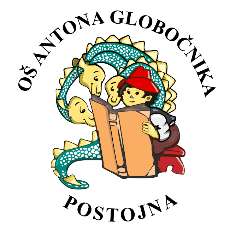             OŠ Antona Globočnika Postojna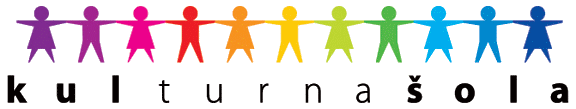                  Cesta na Kremenco 2                 6230 Postojna                 Tel: 05 7000 300, 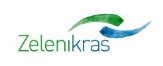                  http://www.osagpostojna.si/                 E-mail: os.antona-globocnika-po@guest.arnes.siBožično novoletne voščilnice za »Talita kum«.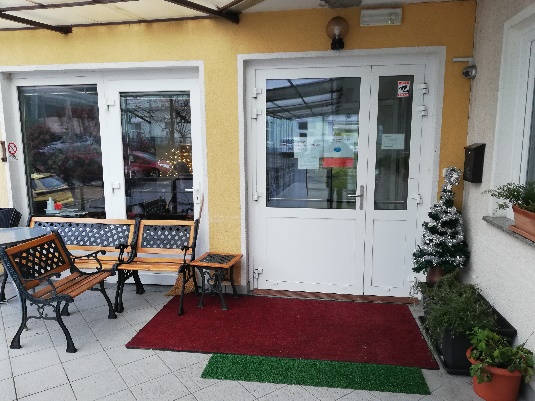 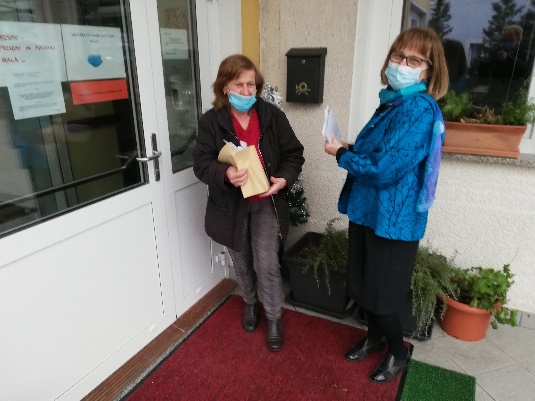 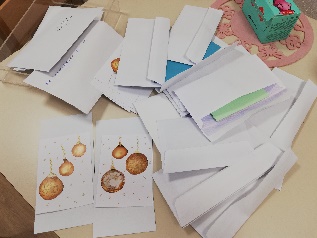 Živimo v posebnem času, ki zahteva od vseh nas, malih in velikih, dosti duševnih naporov in pozitivnih prizadevanj, da v vsej tej velikokrat stresni situaciji, ohranimo vedrega duha in iskreno upanje na vse dobro, ki nas še čaka.Učenci 8. a in b razreda naše osnovne šole so se s preprosto pobudo »Prijazna voščilnica za našega starostnika« odzvali na to, da v teh časih ne bi pozabili na starejše, ki se srečujejo z  odrinjenostjo in osamljenostjo, saj sedaj tudi njihovi najbližji ne morejo do njih.Danes smo vse izdelane vošilnice odnesli v  Dom TALITA KUM, ker jih je prijazno in z navdušenjem sprejela ga. direktorica Marjana Bizjak s predstavnico stanovalk.Hvaležni smo za tako topel sprejem naših voščilnic in vsem varovancem, osebju in vodstvu želimoDa bi našli srečo v tistih stvareh,
ki vžigajo svetle iskrice v očeh.
Pozabite vse tiste žalostne reči,
ki privabljajo solze v oči.
Veliko sreče, miru in lepih sanj,
naj vam prinese božični dan,
in Novo leto naj zaživi
v zadovoljstvu, smehu in brez skrbi!Učenci 8. a in b in razredničarki Magdalena In Barbara.